RESUME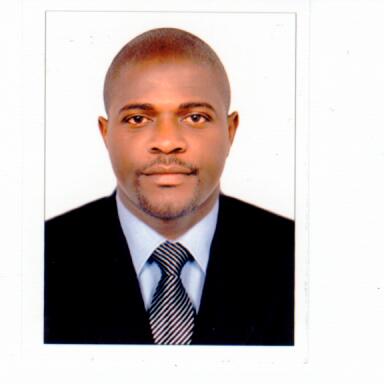 PERSONAL PROFILE:Name:                       SODIQ Nationalty:               NigeriaMarital status:         singleDate of birth:           28 august 1985Sex:                            MaleEmail:                       sodiq.304212@2freemail.com Visa status:             ResidenceCAREER OVERVIEW, Over 6 years of  work experiences in banking ,sales and in customer service.CAREER OBJECTIVE. A hospitality professional seeking for a job in banking, sales and  customer service care position in a dynamic organization to effectively utilize my skills and potential while enable the organization to achieve its goals and objectives.CAREER BACKGROUNDCompany: Burj parking management, Dubai UAEPeriod:      May 2015 till datePosition:   Customer service attendance/Assistance supervisorWork descriptionResolving parking lot disputes that occur between customers.Notifying head office of pay-and-display meters, signs and lines in need of maintenance.Record all incidents in the appropriate format and write concise and accurate incident reports as necessary.Deposit cash to company account and submission of teller to site supervisor or manager.Making report of entry &exit flow of vehicles and cash collections.Attend to customers enquiries and  provide accurate service throughintercom and physical.Assist in all management&supervision of all official work done by supervisor.Operate control room if operator is not availableProvide proper training to new attendants and control room operator.Operate POF machines(paid machine).Check and manage all parking floors and location.Company:Offa community bank [OCB], Kwara state, NigeriaPeriod:    2013-2015Position:Sales executive.Work description:Record all transactions.Serving over 50 priority customers in each day.Cash handling and cash up large amounts of money.Provide excellent customer services as per company policies and procedures.Cross sell new bank products to the customers.Open accounts, including savings and checking.Attend to customers enquiries and provide accurate service.Check for photo identification.Exchange foreign currency.Handle loan repayments and cash cheques.Observe confidentiality of bank data.Company:World food program [WFP] –NigeriaPeriod: April 2012-2013Position:Research AssistantCareer Highlight: The best Research Assistant in the whole periodWork Description:Collect  and  analyze dataReport writingTeam  leader  in charge of  10 peopleConduct literature reviewsPrepare  interview questionsManage  and respond to project related emailsMaintain accurate records of interviews, safeguarding the confidentiality of subjects as necessary.Summarize project results and interviews.Other duties as assigned from time to time.COMPANY: V.K. Enterprises, Lagos NigeriaPeriod: 2011-2012Position:Sales RepresentativeCareer highlight: Best sales Rep.of the month[twice].Work Description:Adjusts content of sales presentations by studying the type of sales outlet or trade factor.Services existing accounts, obtains orders, and establishes new accounts by planning and organizing daily work schedule to call on existing or potential sales outlets and other trade factors.Submits orders by referring to price lists and product literature.Keeps management informed by submitting activity and results reports, such as daily call reports, weekly work plans, and monthly and annual territory analyses.Focuses sales efforts by studying existing and potential volume of dealers.TRAINING AND SEMINARS:Customer service training.Developing customer satisfaction mindset.Problem resolution skills.Accounting and finance training.Basics communication skills.Handling confidential data skills.Diplomatic approach to ccustomers.I.T. SKILLS:Microsoft Word.Microsoft outlook.Microsoft Excel.Burj park computer data base training.EDUCATIONAL PROFESSIONAL QUALIFICATION:Senior secondary school certificate examination[SSCE] -2004,NigeriaBachelor degree (BBA) in Banking and Finance – 2009, NigeriaLeadership and management skills -2016, DubaiCharacter  references  available on request .